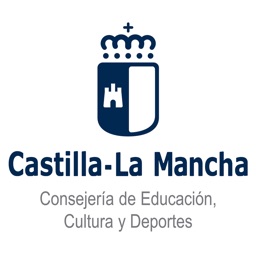 Nº ProcedimientoCódigo SIACI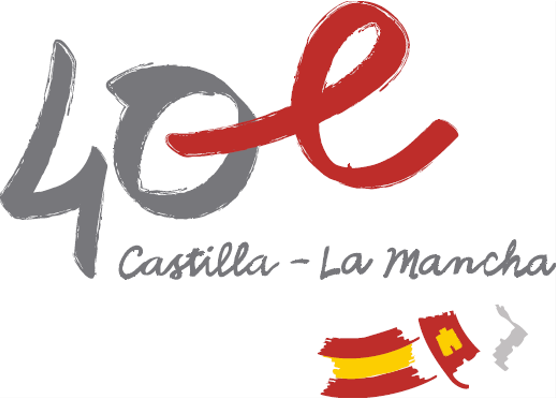 SOLICITUD CONCURSO DE MÉRITOS PARA LA RENOVACIÓN / SELECCIÓN DE COORDINADORES DE FAMILIAS PROFESIONALES DE FORMACIÓN PROFESIONAL Y DE LA ESPECIALIDAD DE FORMACIÓN Y ORIENTACIÓN LABORAL DE FORMACIÓN PROFESIONAL EN CENTROS PÚBLICOS NO UNIVERSITARIOS CON OFERTA DE FORMACIÓN PROFESIONAL EN CASTILLA-LA MANCHA.SOLICITUD CONCURSO DE MÉRITOS PARA LA RENOVACIÓN / SELECCIÓN DE COORDINADORES DE FAMILIAS PROFESIONALES DE FORMACIÓN PROFESIONAL Y DE LA ESPECIALIDAD DE FORMACIÓN Y ORIENTACIÓN LABORAL DE FORMACIÓN PROFESIONAL EN CENTROS PÚBLICOS NO UNIVERSITARIOS CON OFERTA DE FORMACIÓN PROFESIONAL EN CASTILLA-LA MANCHA.SOLICITUD CONCURSO DE MÉRITOS PARA LA RENOVACIÓN / SELECCIÓN DE COORDINADORES DE FAMILIAS PROFESIONALES DE FORMACIÓN PROFESIONAL Y DE LA ESPECIALIDAD DE FORMACIÓN Y ORIENTACIÓN LABORAL DE FORMACIÓN PROFESIONAL EN CENTROS PÚBLICOS NO UNIVERSITARIOS CON OFERTA DE FORMACIÓN PROFESIONAL EN CASTILLA-LA MANCHA.SOLICITUD CONCURSO DE MÉRITOS PARA LA RENOVACIÓN / SELECCIÓN DE COORDINADORES DE FAMILIAS PROFESIONALES DE FORMACIÓN PROFESIONAL Y DE LA ESPECIALIDAD DE FORMACIÓN Y ORIENTACIÓN LABORAL DE FORMACIÓN PROFESIONAL EN CENTROS PÚBLICOS NO UNIVERSITARIOS CON OFERTA DE FORMACIÓN PROFESIONAL EN CASTILLA-LA MANCHA.SOLICITUD CONCURSO DE MÉRITOS PARA LA RENOVACIÓN / SELECCIÓN DE COORDINADORES DE FAMILIAS PROFESIONALES DE FORMACIÓN PROFESIONAL Y DE LA ESPECIALIDAD DE FORMACIÓN Y ORIENTACIÓN LABORAL DE FORMACIÓN PROFESIONAL EN CENTROS PÚBLICOS NO UNIVERSITARIOS CON OFERTA DE FORMACIÓN PROFESIONAL EN CASTILLA-LA MANCHA.SOLICITUD CONCURSO DE MÉRITOS PARA LA RENOVACIÓN / SELECCIÓN DE COORDINADORES DE FAMILIAS PROFESIONALES DE FORMACIÓN PROFESIONAL Y DE LA ESPECIALIDAD DE FORMACIÓN Y ORIENTACIÓN LABORAL DE FORMACIÓN PROFESIONAL EN CENTROS PÚBLICOS NO UNIVERSITARIOS CON OFERTA DE FORMACIÓN PROFESIONAL EN CASTILLA-LA MANCHA.SOLICITUD CONCURSO DE MÉRITOS PARA LA RENOVACIÓN / SELECCIÓN DE COORDINADORES DE FAMILIAS PROFESIONALES DE FORMACIÓN PROFESIONAL Y DE LA ESPECIALIDAD DE FORMACIÓN Y ORIENTACIÓN LABORAL DE FORMACIÓN PROFESIONAL EN CENTROS PÚBLICOS NO UNIVERSITARIOS CON OFERTA DE FORMACIÓN PROFESIONAL EN CASTILLA-LA MANCHA.DATOS DE LA PERSONA SOLICITANTEDATOS DE LA PERSONA SOLICITANTEDATOS DE LA PERSONA SOLICITANTEDATOS DE LA PERSONA SOLICITANTEDATOS DE LA PERSONA SOLICITANTEDATOS DE LA PERSONA SOLICITANTEDATOS DE LA PERSONA SOLICITANTEPersona física:Persona física:Pasaporte/NIE:Pasaporte/NIE:Pasaporte/NIE:Pasaporte/NIE:Nº de documento:Nombre: Nombre: Nombre: 1er Apellido:1er Apellido:1er Apellido:1er Apellido:2º Apellido:2º Apellido:2º Apellido:Sexo:    Sexo:    Sexo:    Sexo:    Domicilio: Domicilio: Domicilio: Domicilio: Domicilio: Domicilio: Domicilio: Provincia:Provincia:Población:Población:Población:Población:C.P.:Teléfono:Teléfono móvil:Teléfono móvil:Teléfono móvil:Teléfono móvil:Correo electrónico:Correo electrónico:El correo electrónico registrado será el medio por el que recibirá el aviso de notificación.El correo electrónico registrado será el medio por el que recibirá el aviso de notificación.El correo electrónico registrado será el medio por el que recibirá el aviso de notificación.El correo electrónico registrado será el medio por el que recibirá el aviso de notificación.El correo electrónico registrado será el medio por el que recibirá el aviso de notificación.El correo electrónico registrado será el medio por el que recibirá el aviso de notificación.El correo electrónico registrado será el medio por el que recibirá el aviso de notificación.MEDIO POR EL QUE RECIBIRÁ LA NOTIFICACIÓNMEDIO POR EL QUE RECIBIRÁ LA NOTIFICACIÓNMEDIO POR EL QUE RECIBIRÁ LA NOTIFICACIÓNMEDIO POR EL QUE RECIBIRÁ LA NOTIFICACIÓNMEDIO POR EL QUE RECIBIRÁ LA NOTIFICACIÓNMEDIO POR EL QUE RECIBIRÁ LA NOTIFICACIÓNMEDIO POR EL QUE RECIBIRÁ LA NOTIFICACIÓNNotificación electrónicaNotificación electrónica(Está obligado/a a la notificación electrónica, compruebe que está usted registrado/a en la Plataforma https://notifica.jccm.es/notifica y que sus datos son correctos.)(Está obligado/a a la notificación electrónica, compruebe que está usted registrado/a en la Plataforma https://notifica.jccm.es/notifica y que sus datos son correctos.)(Está obligado/a a la notificación electrónica, compruebe que está usted registrado/a en la Plataforma https://notifica.jccm.es/notifica y que sus datos son correctos.)(Está obligado/a a la notificación electrónica, compruebe que está usted registrado/a en la Plataforma https://notifica.jccm.es/notifica y que sus datos son correctos.)(Está obligado/a a la notificación electrónica, compruebe que está usted registrado/a en la Plataforma https://notifica.jccm.es/notifica y que sus datos son correctos.)INFORMACIÓN BÁSICA DE PROTECCIÓN DE DATOSINFORMACIÓN BÁSICA DE PROTECCIÓN DE DATOSINFORMACIÓN BÁSICA DE PROTECCIÓN DE DATOSINFORMACIÓN BÁSICA DE PROTECCIÓN DE DATOSINFORMACIÓN BÁSICA DE PROTECCIÓN DE DATOSINFORMACIÓN BÁSICA DE PROTECCIÓN DE DATOSINFORMACIÓN BÁSICA DE PROTECCIÓN DE DATOSResponsableResponsableDirección General Recursos Humanos y Planificación Educativa.Dirección General Recursos Humanos y Planificación Educativa.Dirección General Recursos Humanos y Planificación Educativa.Dirección General Recursos Humanos y Planificación Educativa.Dirección General Recursos Humanos y Planificación Educativa.FinalidadFinalidadGestión dela selección de personal docente en la Comunidad Autónoma de Castilla-La Mancha.Gestión dela selección de personal docente en la Comunidad Autónoma de Castilla-La Mancha.Gestión dela selección de personal docente en la Comunidad Autónoma de Castilla-La Mancha.Gestión dela selección de personal docente en la Comunidad Autónoma de Castilla-La Mancha.Gestión dela selección de personal docente en la Comunidad Autónoma de Castilla-La Mancha.LegitimaciónLegitimación6.1.c) Cumplimiento de una obligación legal del Reglamento General de Protección de Datos; 6.1.e) Misión en interés público o ejercicio de poderes públicos del Reglamento General de Protección de Datos.

Ley Orgánica 2/2006, de 3 de mayo, de Educación. Real Decreto 276/2007, de 23 de febrero, por el que se aprueba el Reglamento de ingreso, accesos y adquisición de nuevas especialidades en los cuerpos docentes a que se refiere la Ley Orgánica 2/2006, de 3 de mayo, de Educación.6.1.c) Cumplimiento de una obligación legal del Reglamento General de Protección de Datos; 6.1.e) Misión en interés público o ejercicio de poderes públicos del Reglamento General de Protección de Datos.

Ley Orgánica 2/2006, de 3 de mayo, de Educación. Real Decreto 276/2007, de 23 de febrero, por el que se aprueba el Reglamento de ingreso, accesos y adquisición de nuevas especialidades en los cuerpos docentes a que se refiere la Ley Orgánica 2/2006, de 3 de mayo, de Educación.6.1.c) Cumplimiento de una obligación legal del Reglamento General de Protección de Datos; 6.1.e) Misión en interés público o ejercicio de poderes públicos del Reglamento General de Protección de Datos.

Ley Orgánica 2/2006, de 3 de mayo, de Educación. Real Decreto 276/2007, de 23 de febrero, por el que se aprueba el Reglamento de ingreso, accesos y adquisición de nuevas especialidades en los cuerpos docentes a que se refiere la Ley Orgánica 2/2006, de 3 de mayo, de Educación.6.1.c) Cumplimiento de una obligación legal del Reglamento General de Protección de Datos; 6.1.e) Misión en interés público o ejercicio de poderes públicos del Reglamento General de Protección de Datos.

Ley Orgánica 2/2006, de 3 de mayo, de Educación. Real Decreto 276/2007, de 23 de febrero, por el que se aprueba el Reglamento de ingreso, accesos y adquisición de nuevas especialidades en los cuerpos docentes a que se refiere la Ley Orgánica 2/2006, de 3 de mayo, de Educación.6.1.c) Cumplimiento de una obligación legal del Reglamento General de Protección de Datos; 6.1.e) Misión en interés público o ejercicio de poderes públicos del Reglamento General de Protección de Datos.

Ley Orgánica 2/2006, de 3 de mayo, de Educación. Real Decreto 276/2007, de 23 de febrero, por el que se aprueba el Reglamento de ingreso, accesos y adquisición de nuevas especialidades en los cuerpos docentes a que se refiere la Ley Orgánica 2/2006, de 3 de mayo, de Educación.Origen de los datosOrigen de los datosEl Propio interesado/a o su representante legal, administraciones públicas.El Propio interesado/a o su representante legal, administraciones públicas.El Propio interesado/a o su representante legal, administraciones públicas.El Propio interesado/a o su representante legal, administraciones públicas.El Propio interesado/a o su representante legal, administraciones públicas.Categoría de los datosCategoría de los datosDatos especialmente protegidos: Salud. Nombre y apellidos, NIF/DNI, dirección, teléfono, firma, firma electrónica, correo electrónico. Otros datos tipificados: Académicos y profesionales, detalle de empleo, características personales; económicos, financieros y de seguros.Datos especialmente protegidos: Salud. Nombre y apellidos, NIF/DNI, dirección, teléfono, firma, firma electrónica, correo electrónico. Otros datos tipificados: Académicos y profesionales, detalle de empleo, características personales; económicos, financieros y de seguros.Datos especialmente protegidos: Salud. Nombre y apellidos, NIF/DNI, dirección, teléfono, firma, firma electrónica, correo electrónico. Otros datos tipificados: Académicos y profesionales, detalle de empleo, características personales; económicos, financieros y de seguros.Datos especialmente protegidos: Salud. Nombre y apellidos, NIF/DNI, dirección, teléfono, firma, firma electrónica, correo electrónico. Otros datos tipificados: Académicos y profesionales, detalle de empleo, características personales; económicos, financieros y de seguros.Datos especialmente protegidos: Salud. Nombre y apellidos, NIF/DNI, dirección, teléfono, firma, firma electrónica, correo electrónico. Otros datos tipificados: Académicos y profesionales, detalle de empleo, características personales; económicos, financieros y de seguros.DestinatariosDestinatariosExiste cesión de datosExiste cesión de datosExiste cesión de datosExiste cesión de datosExiste cesión de datosDerechosDerechosPuede ejercer los derechos de acceso, rectificación o supresión de sus datos, así como otros derechos, tal y como se explica en la información adicional.Puede ejercer los derechos de acceso, rectificación o supresión de sus datos, así como otros derechos, tal y como se explica en la información adicional.Puede ejercer los derechos de acceso, rectificación o supresión de sus datos, así como otros derechos, tal y como se explica en la información adicional.Puede ejercer los derechos de acceso, rectificación o supresión de sus datos, así como otros derechos, tal y como se explica en la información adicional.Puede ejercer los derechos de acceso, rectificación o supresión de sus datos, así como otros derechos, tal y como se explica en la información adicional.Información adicionalInformación adicionalDisponible en la dirección electrónica: https://rat.castillalamancha.es/info/0194 Disponible en la dirección electrónica: https://rat.castillalamancha.es/info/0194 Disponible en la dirección electrónica: https://rat.castillalamancha.es/info/0194 Disponible en la dirección electrónica: https://rat.castillalamancha.es/info/0194 Disponible en la dirección electrónica: https://rat.castillalamancha.es/info/0194 Datos de la solicitud:Datos de la solicitud:Datos de la solicitud:Datos de la solicitud:Datos de la solicitud:Datos de la solicitud:Datos de la solicitud:Asunto: Concurso de méritos para el nombramiento de personal coordinador de familias profesionales y de la especialidad de Formación y Orientación Laboral de Formación Profesional, en centros públicos no universitarios con oferta de Formación Profesional en Castilla-La Mancha.Asunto: Concurso de méritos para el nombramiento de personal coordinador de familias profesionales y de la especialidad de Formación y Orientación Laboral de Formación Profesional, en centros públicos no universitarios con oferta de Formación Profesional en Castilla-La Mancha.Asunto: Concurso de méritos para el nombramiento de personal coordinador de familias profesionales y de la especialidad de Formación y Orientación Laboral de Formación Profesional, en centros públicos no universitarios con oferta de Formación Profesional en Castilla-La Mancha.Asunto: Concurso de méritos para el nombramiento de personal coordinador de familias profesionales y de la especialidad de Formación y Orientación Laboral de Formación Profesional, en centros públicos no universitarios con oferta de Formación Profesional en Castilla-La Mancha.Asunto: Concurso de méritos para el nombramiento de personal coordinador de familias profesionales y de la especialidad de Formación y Orientación Laboral de Formación Profesional, en centros públicos no universitarios con oferta de Formación Profesional en Castilla-La Mancha.Asunto: Concurso de méritos para el nombramiento de personal coordinador de familias profesionales y de la especialidad de Formación y Orientación Laboral de Formación Profesional, en centros públicos no universitarios con oferta de Formación Profesional en Castilla-La Mancha.Asunto: Concurso de méritos para el nombramiento de personal coordinador de familias profesionales y de la especialidad de Formación y Orientación Laboral de Formación Profesional, en centros públicos no universitarios con oferta de Formación Profesional en Castilla-La Mancha.SOLICITA:Participar en el concurso de méritos para la renovación, selección y nombramiento de personal coordinador de familias profesionales y de la especialidad de Formación y Orientación Laboral, convocado por:SOLICITA:Participar en el concurso de méritos para la renovación, selección y nombramiento de personal coordinador de familias profesionales y de la especialidad de Formación y Orientación Laboral, convocado por:SOLICITA:Participar en el concurso de méritos para la renovación, selección y nombramiento de personal coordinador de familias profesionales y de la especialidad de Formación y Orientación Laboral, convocado por:SOLICITA:Participar en el concurso de méritos para la renovación, selección y nombramiento de personal coordinador de familias profesionales y de la especialidad de Formación y Orientación Laboral, convocado por:SOLICITA:Participar en el concurso de méritos para la renovación, selección y nombramiento de personal coordinador de familias profesionales y de la especialidad de Formación y Orientación Laboral, convocado por:SOLICITA:Participar en el concurso de méritos para la renovación, selección y nombramiento de personal coordinador de familias profesionales y de la especialidad de Formación y Orientación Laboral, convocado por:SOLICITA:Participar en el concurso de méritos para la renovación, selección y nombramiento de personal coordinador de familias profesionales y de la especialidad de Formación y Orientación Laboral, convocado por:FAMILIA PROFESIONAL SOLICITADA:FAMILIA PROFESIONAL SOLICITADA:FAMILIA PROFESIONAL SOLICITADA:FAMILIA PROFESIONAL SOLICITADA:FAMILIA PROFESIONAL SOLICITADA:FAMILIA PROFESIONAL SOLICITADA:FAMILIA PROFESIONAL SOLICITADA:Denominación: Denominación: Denominación: Denominación: Denominación: Denominación: Denominación: Código:Código:Código:Código:Código:Código:Código:DATOS DE SERVICIO:DATOS DE SERVICIO:DATOS DE SERVICIO:DATOS DE SERVICIO:DATOS DE SERVICIO:DATOS DE SERVICIO:DATOS DE SERVICIO:N.R.P.:N.R.P.:N.R.P.:N.R.P.:N.R.P.:N.R.P.:N.R.P.:Cuerpo:Cuerpo:Cuerpo:Cuerpo:Cuerpo:Cuerpo:Cuerpo:Fecha de ingreso:Fecha de ingreso:Fecha de ingreso:Fecha de ingreso:Fecha de ingreso:Fecha de ingreso:Fecha de ingreso:Número de años de docencia directa como funcionario de carrera en alguna de las enseñanzas de la familia profesional a la que opta:Número de años de docencia directa como funcionario de carrera en alguna de las enseñanzas de la familia profesional a la que opta:Número de años de docencia directa como funcionario de carrera en alguna de las enseñanzas de la familia profesional a la que opta:Número de años de docencia directa como funcionario de carrera en alguna de las enseñanzas de la familia profesional a la que opta:Número de años de docencia directa como funcionario de carrera en alguna de las enseñanzas de la familia profesional a la que opta:Número de años de docencia directa como funcionario de carrera en alguna de las enseñanzas de la familia profesional a la que opta:Número de años de docencia directa como funcionario de carrera en alguna de las enseñanzas de la familia profesional a la que opta:Participación previa en el proceso de renovación:Participación previa en el proceso de renovación:Participación previa en el proceso de renovación:Participación previa en el proceso de renovación:Destino definitivo en la familia profesional a la que opta:Destino definitivo en la familia profesional a la que opta:Destino definitivo en la familia profesional a la que opta:Destino definitivo en la familia profesional a la que opta:ACREDITACIÓN DEL CUMPLIMIENTO DE LOS REQUISITOS:ACREDITACIÓN DEL CUMPLIMIENTO DE LOS REQUISITOS:ACREDITACIÓN DEL CUMPLIMIENTO DE LOS REQUISITOS:ACREDITACIÓN DEL CUMPLIMIENTO DE LOS REQUISITOS:ACREDITACIÓN DEL CUMPLIMIENTO DE LOS REQUISITOS:ACREDITACIÓN DEL CUMPLIMIENTO DE LOS REQUISITOS:ACREDITACIÓN DEL CUMPLIMIENTO DE LOS REQUISITOS:DECLARACIÓN RESPONSABLE:DECLARACIÓN RESPONSABLE:DECLARACIÓN RESPONSABLE:DECLARACIÓN RESPONSABLE:DECLARACIÓN RESPONSABLE:DECLARACIÓN RESPONSABLE:DECLARACIÓN RESPONSABLE:La persona abajo firmante, en su propio nombre, declara la veracidad de todos los datos consignados manifestando expresamente que:  Son ciertos los datos consignados en la presente solicitud comprometiéndose a probar documentalmente los mismos, cuando se le requiera para ello.Igualmente, la persona abajo firmante declara conocer que en el caso de falsedad en los datos y/o en la documentación aportados, u ocultamiento de información, de la que se pueda deducirse intención de engaño en beneficio propio o ajeno, podrá ser excluida de este procedimiento, ser objeto de sanción y en su caso, los hechos se pondrán en conocimiento del Ministerio Fiscal por si pudieran ser constitutivos de un ilícito penal. La persona abajo firmante, en su propio nombre, declara la veracidad de todos los datos consignados manifestando expresamente que:  Son ciertos los datos consignados en la presente solicitud comprometiéndose a probar documentalmente los mismos, cuando se le requiera para ello.Igualmente, la persona abajo firmante declara conocer que en el caso de falsedad en los datos y/o en la documentación aportados, u ocultamiento de información, de la que se pueda deducirse intención de engaño en beneficio propio o ajeno, podrá ser excluida de este procedimiento, ser objeto de sanción y en su caso, los hechos se pondrán en conocimiento del Ministerio Fiscal por si pudieran ser constitutivos de un ilícito penal. La persona abajo firmante, en su propio nombre, declara la veracidad de todos los datos consignados manifestando expresamente que:  Son ciertos los datos consignados en la presente solicitud comprometiéndose a probar documentalmente los mismos, cuando se le requiera para ello.Igualmente, la persona abajo firmante declara conocer que en el caso de falsedad en los datos y/o en la documentación aportados, u ocultamiento de información, de la que se pueda deducirse intención de engaño en beneficio propio o ajeno, podrá ser excluida de este procedimiento, ser objeto de sanción y en su caso, los hechos se pondrán en conocimiento del Ministerio Fiscal por si pudieran ser constitutivos de un ilícito penal. La persona abajo firmante, en su propio nombre, declara la veracidad de todos los datos consignados manifestando expresamente que:  Son ciertos los datos consignados en la presente solicitud comprometiéndose a probar documentalmente los mismos, cuando se le requiera para ello.Igualmente, la persona abajo firmante declara conocer que en el caso de falsedad en los datos y/o en la documentación aportados, u ocultamiento de información, de la que se pueda deducirse intención de engaño en beneficio propio o ajeno, podrá ser excluida de este procedimiento, ser objeto de sanción y en su caso, los hechos se pondrán en conocimiento del Ministerio Fiscal por si pudieran ser constitutivos de un ilícito penal. La persona abajo firmante, en su propio nombre, declara la veracidad de todos los datos consignados manifestando expresamente que:  Son ciertos los datos consignados en la presente solicitud comprometiéndose a probar documentalmente los mismos, cuando se le requiera para ello.Igualmente, la persona abajo firmante declara conocer que en el caso de falsedad en los datos y/o en la documentación aportados, u ocultamiento de información, de la que se pueda deducirse intención de engaño en beneficio propio o ajeno, podrá ser excluida de este procedimiento, ser objeto de sanción y en su caso, los hechos se pondrán en conocimiento del Ministerio Fiscal por si pudieran ser constitutivos de un ilícito penal. La persona abajo firmante, en su propio nombre, declara la veracidad de todos los datos consignados manifestando expresamente que:  Son ciertos los datos consignados en la presente solicitud comprometiéndose a probar documentalmente los mismos, cuando se le requiera para ello.Igualmente, la persona abajo firmante declara conocer que en el caso de falsedad en los datos y/o en la documentación aportados, u ocultamiento de información, de la que se pueda deducirse intención de engaño en beneficio propio o ajeno, podrá ser excluida de este procedimiento, ser objeto de sanción y en su caso, los hechos se pondrán en conocimiento del Ministerio Fiscal por si pudieran ser constitutivos de un ilícito penal. La persona abajo firmante, en su propio nombre, declara la veracidad de todos los datos consignados manifestando expresamente que:  Son ciertos los datos consignados en la presente solicitud comprometiéndose a probar documentalmente los mismos, cuando se le requiera para ello.Igualmente, la persona abajo firmante declara conocer que en el caso de falsedad en los datos y/o en la documentación aportados, u ocultamiento de información, de la que se pueda deducirse intención de engaño en beneficio propio o ajeno, podrá ser excluida de este procedimiento, ser objeto de sanción y en su caso, los hechos se pondrán en conocimiento del Ministerio Fiscal por si pudieran ser constitutivos de un ilícito penal. AUTORIZACIONES:AUTORIZACIONES:AUTORIZACIONES:AUTORIZACIONES:AUTORIZACIONES:AUTORIZACIONES:AUTORIZACIONES:Con la presentación de esta solicitud y de acuerdo con el artículo 28 de la Ley 39/2015, de 1 de octubre del Procedimiento Administrativo Común de las Administraciones Públicas, la Consejería de Educación, Cultura y Deportes podrá consultar o recabar documentos elaborados por cualquier Administración salvo que conste en el procedimiento su oposición.En particular, se recabarán los siguientes datos, salvo que SE OPONGA EXPRESAMENTE a la consulta marcando la siguiente casilla (siempre que obren en poder de la Administración de la Junta de Comunidades de Castilla-La Mancha)  ME OPONGO a la consulta de los datos acreditativos de identidad.  ME OPONGO a la consulta de los servicios prestados como funcionario docente de carrera en CLM.  ME OPONGO a la consulta de Títulos de F.P. o régimen especial; certificados de idiomas de CLM.  ME OPONGO a la consulta de las actividades de formación inscritas en el Registro de Formación del Profesorado.  ME OPONGO a la consulta del desempeño de cargos y puestos en la Administración educativa de CLM que se acrediten mediante el correspondiente nombramiento administrativo.En el caso de que se haya opuesto o no haya autorizado alguna de las opciones anteriores, debe aportar los datos y documentos correspondientes, para la resolución del presente procedimiento.Con la presentación de esta solicitud y de acuerdo con el artículo 28 de la Ley 39/2015, de 1 de octubre del Procedimiento Administrativo Común de las Administraciones Públicas, la Consejería de Educación, Cultura y Deportes podrá consultar o recabar documentos elaborados por cualquier Administración salvo que conste en el procedimiento su oposición.En particular, se recabarán los siguientes datos, salvo que SE OPONGA EXPRESAMENTE a la consulta marcando la siguiente casilla (siempre que obren en poder de la Administración de la Junta de Comunidades de Castilla-La Mancha)  ME OPONGO a la consulta de los datos acreditativos de identidad.  ME OPONGO a la consulta de los servicios prestados como funcionario docente de carrera en CLM.  ME OPONGO a la consulta de Títulos de F.P. o régimen especial; certificados de idiomas de CLM.  ME OPONGO a la consulta de las actividades de formación inscritas en el Registro de Formación del Profesorado.  ME OPONGO a la consulta del desempeño de cargos y puestos en la Administración educativa de CLM que se acrediten mediante el correspondiente nombramiento administrativo.En el caso de que se haya opuesto o no haya autorizado alguna de las opciones anteriores, debe aportar los datos y documentos correspondientes, para la resolución del presente procedimiento.Con la presentación de esta solicitud y de acuerdo con el artículo 28 de la Ley 39/2015, de 1 de octubre del Procedimiento Administrativo Común de las Administraciones Públicas, la Consejería de Educación, Cultura y Deportes podrá consultar o recabar documentos elaborados por cualquier Administración salvo que conste en el procedimiento su oposición.En particular, se recabarán los siguientes datos, salvo que SE OPONGA EXPRESAMENTE a la consulta marcando la siguiente casilla (siempre que obren en poder de la Administración de la Junta de Comunidades de Castilla-La Mancha)  ME OPONGO a la consulta de los datos acreditativos de identidad.  ME OPONGO a la consulta de los servicios prestados como funcionario docente de carrera en CLM.  ME OPONGO a la consulta de Títulos de F.P. o régimen especial; certificados de idiomas de CLM.  ME OPONGO a la consulta de las actividades de formación inscritas en el Registro de Formación del Profesorado.  ME OPONGO a la consulta del desempeño de cargos y puestos en la Administración educativa de CLM que se acrediten mediante el correspondiente nombramiento administrativo.En el caso de que se haya opuesto o no haya autorizado alguna de las opciones anteriores, debe aportar los datos y documentos correspondientes, para la resolución del presente procedimiento.Con la presentación de esta solicitud y de acuerdo con el artículo 28 de la Ley 39/2015, de 1 de octubre del Procedimiento Administrativo Común de las Administraciones Públicas, la Consejería de Educación, Cultura y Deportes podrá consultar o recabar documentos elaborados por cualquier Administración salvo que conste en el procedimiento su oposición.En particular, se recabarán los siguientes datos, salvo que SE OPONGA EXPRESAMENTE a la consulta marcando la siguiente casilla (siempre que obren en poder de la Administración de la Junta de Comunidades de Castilla-La Mancha)  ME OPONGO a la consulta de los datos acreditativos de identidad.  ME OPONGO a la consulta de los servicios prestados como funcionario docente de carrera en CLM.  ME OPONGO a la consulta de Títulos de F.P. o régimen especial; certificados de idiomas de CLM.  ME OPONGO a la consulta de las actividades de formación inscritas en el Registro de Formación del Profesorado.  ME OPONGO a la consulta del desempeño de cargos y puestos en la Administración educativa de CLM que se acrediten mediante el correspondiente nombramiento administrativo.En el caso de que se haya opuesto o no haya autorizado alguna de las opciones anteriores, debe aportar los datos y documentos correspondientes, para la resolución del presente procedimiento.Con la presentación de esta solicitud y de acuerdo con el artículo 28 de la Ley 39/2015, de 1 de octubre del Procedimiento Administrativo Común de las Administraciones Públicas, la Consejería de Educación, Cultura y Deportes podrá consultar o recabar documentos elaborados por cualquier Administración salvo que conste en el procedimiento su oposición.En particular, se recabarán los siguientes datos, salvo que SE OPONGA EXPRESAMENTE a la consulta marcando la siguiente casilla (siempre que obren en poder de la Administración de la Junta de Comunidades de Castilla-La Mancha)  ME OPONGO a la consulta de los datos acreditativos de identidad.  ME OPONGO a la consulta de los servicios prestados como funcionario docente de carrera en CLM.  ME OPONGO a la consulta de Títulos de F.P. o régimen especial; certificados de idiomas de CLM.  ME OPONGO a la consulta de las actividades de formación inscritas en el Registro de Formación del Profesorado.  ME OPONGO a la consulta del desempeño de cargos y puestos en la Administración educativa de CLM que se acrediten mediante el correspondiente nombramiento administrativo.En el caso de que se haya opuesto o no haya autorizado alguna de las opciones anteriores, debe aportar los datos y documentos correspondientes, para la resolución del presente procedimiento.Con la presentación de esta solicitud y de acuerdo con el artículo 28 de la Ley 39/2015, de 1 de octubre del Procedimiento Administrativo Común de las Administraciones Públicas, la Consejería de Educación, Cultura y Deportes podrá consultar o recabar documentos elaborados por cualquier Administración salvo que conste en el procedimiento su oposición.En particular, se recabarán los siguientes datos, salvo que SE OPONGA EXPRESAMENTE a la consulta marcando la siguiente casilla (siempre que obren en poder de la Administración de la Junta de Comunidades de Castilla-La Mancha)  ME OPONGO a la consulta de los datos acreditativos de identidad.  ME OPONGO a la consulta de los servicios prestados como funcionario docente de carrera en CLM.  ME OPONGO a la consulta de Títulos de F.P. o régimen especial; certificados de idiomas de CLM.  ME OPONGO a la consulta de las actividades de formación inscritas en el Registro de Formación del Profesorado.  ME OPONGO a la consulta del desempeño de cargos y puestos en la Administración educativa de CLM que se acrediten mediante el correspondiente nombramiento administrativo.En el caso de que se haya opuesto o no haya autorizado alguna de las opciones anteriores, debe aportar los datos y documentos correspondientes, para la resolución del presente procedimiento.Con la presentación de esta solicitud y de acuerdo con el artículo 28 de la Ley 39/2015, de 1 de octubre del Procedimiento Administrativo Común de las Administraciones Públicas, la Consejería de Educación, Cultura y Deportes podrá consultar o recabar documentos elaborados por cualquier Administración salvo que conste en el procedimiento su oposición.En particular, se recabarán los siguientes datos, salvo que SE OPONGA EXPRESAMENTE a la consulta marcando la siguiente casilla (siempre que obren en poder de la Administración de la Junta de Comunidades de Castilla-La Mancha)  ME OPONGO a la consulta de los datos acreditativos de identidad.  ME OPONGO a la consulta de los servicios prestados como funcionario docente de carrera en CLM.  ME OPONGO a la consulta de Títulos de F.P. o régimen especial; certificados de idiomas de CLM.  ME OPONGO a la consulta de las actividades de formación inscritas en el Registro de Formación del Profesorado.  ME OPONGO a la consulta del desempeño de cargos y puestos en la Administración educativa de CLM que se acrediten mediante el correspondiente nombramiento administrativo.En el caso de que se haya opuesto o no haya autorizado alguna de las opciones anteriores, debe aportar los datos y documentos correspondientes, para la resolución del presente procedimiento.DOCUMENTACIÓN:DOCUMENTACIÓN:DOCUMENTACIÓN:DOCUMENTACIÓN:DOCUMENTACIÓN:DOCUMENTACIÓN:DOCUMENTACIÓN:Además de la información antes descrita, declara aportar los siguientes documentos (requeridos por la base tercera de esta convocatoria):1º) Acreditación de estar en posesión de los requisitos establecidos en el artículo 3 de la Orden 132/2022, de 28 de julio.2º) Méritos académicos, formativos y profesionales.Otros:  Además de la información antes descrita, declara aportar los siguientes documentos (requeridos por la base tercera de esta convocatoria):1º) Acreditación de estar en posesión de los requisitos establecidos en el artículo 3 de la Orden 132/2022, de 28 de julio.2º) Méritos académicos, formativos y profesionales.Otros:  Además de la información antes descrita, declara aportar los siguientes documentos (requeridos por la base tercera de esta convocatoria):1º) Acreditación de estar en posesión de los requisitos establecidos en el artículo 3 de la Orden 132/2022, de 28 de julio.2º) Méritos académicos, formativos y profesionales.Otros:  Además de la información antes descrita, declara aportar los siguientes documentos (requeridos por la base tercera de esta convocatoria):1º) Acreditación de estar en posesión de los requisitos establecidos en el artículo 3 de la Orden 132/2022, de 28 de julio.2º) Méritos académicos, formativos y profesionales.Otros:  Además de la información antes descrita, declara aportar los siguientes documentos (requeridos por la base tercera de esta convocatoria):1º) Acreditación de estar en posesión de los requisitos establecidos en el artículo 3 de la Orden 132/2022, de 28 de julio.2º) Méritos académicos, formativos y profesionales.Otros:  Además de la información antes descrita, declara aportar los siguientes documentos (requeridos por la base tercera de esta convocatoria):1º) Acreditación de estar en posesión de los requisitos establecidos en el artículo 3 de la Orden 132/2022, de 28 de julio.2º) Méritos académicos, formativos y profesionales.Otros:  Además de la información antes descrita, declara aportar los siguientes documentos (requeridos por la base tercera de esta convocatoria):1º) Acreditación de estar en posesión de los requisitos establecidos en el artículo 3 de la Orden 132/2022, de 28 de julio.2º) Méritos académicos, formativos y profesionales.Otros:  Firma: En, a de   de 2023Firma: En, a de   de 2023Firma: En, a de   de 2023Firma: En, a de   de 2023Firma: En, a de   de 2023Firma: En, a de   de 2023Firma: En, a de   de 2023ORGANISMO DESTINATARIO:CONSEJERÍA DE EDUCACIÓN, CULTURA Y DEPORTESA08027304 - DIRECCIÓN GENERAL DE FORMACIÓN PROFESIONALORGANISMO DESTINATARIO:CONSEJERÍA DE EDUCACIÓN, CULTURA Y DEPORTESA08027304 - DIRECCIÓN GENERAL DE FORMACIÓN PROFESIONALORGANISMO DESTINATARIO:CONSEJERÍA DE EDUCACIÓN, CULTURA Y DEPORTESA08027304 - DIRECCIÓN GENERAL DE FORMACIÓN PROFESIONALORGANISMO DESTINATARIO:CONSEJERÍA DE EDUCACIÓN, CULTURA Y DEPORTESA08027304 - DIRECCIÓN GENERAL DE FORMACIÓN PROFESIONALORGANISMO DESTINATARIO:CONSEJERÍA DE EDUCACIÓN, CULTURA Y DEPORTESA08027304 - DIRECCIÓN GENERAL DE FORMACIÓN PROFESIONALORGANISMO DESTINATARIO:CONSEJERÍA DE EDUCACIÓN, CULTURA Y DEPORTESA08027304 - DIRECCIÓN GENERAL DE FORMACIÓN PROFESIONALORGANISMO DESTINATARIO:CONSEJERÍA DE EDUCACIÓN, CULTURA Y DEPORTESA08027304 - DIRECCIÓN GENERAL DE FORMACIÓN PROFESIONAL